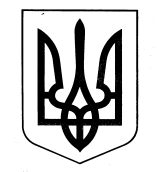 РОМЕНСЬКА ЗАГАЛЬНООСВІТНЯ ШКОЛА І-ІІІ СТУПЕНІВ № 10РОМЕНСЬКОЇ МІСЬКОЇ РАДИ СУМСЬКОЇ ОБЛАСТІНАКАЗ15.01.2021                                                                                                                               № 08-од                                                                                                                                                    м. РомниПро затвердження та веденняв дію Положення про академічнудоброчесність учасниківосвітнього процесу	Керуючись п. 7 ст. 42 Закону України «Про освіту», на виконання рішення педагогічної ради від 15.01.2021, протокол № 06НАКАЗУЮ:	1. затвердити та ввести в дію Положення про академічну доброчесність учасників освітнього процесу Роменської загальноосвітньої школи І-ІІІ ступенів № 10 Роменської міської ради Сумської області (далі – Положення), що додається. 	2. Для виконання контрольних функцій щодо дотримання академічної доброчесності, а також виявлення встановлення та розгляду фактів порушення академічної доброчесності і прийняття рішень про вид відповідальності, що мають бути застосовані до осіб, як порушують норми академічної доброчесності створити комісію з питань академічної доброчесності та етики педагогічних працівників у складі:	2.1. голова комісії – заступник директора з виховної роботи Жила Г. О.	2.2. Заступник голови комісії – заступник директора з навчально-виховної роботи Матяш Л. В.	2.3. Секретар комісії – керівник  ШМО вчителів природничо-математичного та мистецького циклів Погорєлова Н. Г.	2.4. Члени комісії:	- голова ГО «Рада батьків ЗОШ № 10» Драч І. І.;	- секретар ГО «Рада батьків ЗОШ № 10» Чорнобук Л. О.;	- практичний психолог Рак Р. Г.;	- голова профспілки, учитель української мови та літератури Демченко Т. О.;	- учитель фізкультури Юраков Г. В.	- президент учнівського самоврядування «СВІТ» Забірко В., учениця 9-Б класу.	3. Доручити Комісії з академічної доброчесності здійснювати повноваження щодо виявлення, установлення та розгляд фактів порушення академічної доброчесності в ЗОШ № 10 та приймати рішення про вид відповідальності, що має бути застосований до осіб, які порушують норми академічної доброчесності відповідно до Положення про академічну доброчесність учасників освітнього процесу.	4. Бабій О. О., відповідальній за інформаційне наповнення офіційного сайту закладу освіти,опублікувати наказ на офіційному сайті школи.            5. Контроль за виконанням наказу залишаю за собою.Директор ЗОШ № 10                                                                                Наталія МОРОЗГанна Жила                                                                                                 ЗАТВЕРДЖЕНО                                                                                                  Наказ Роменської                                                                                                  загальноосвітньої школи                                                                                                   І-ІІІ ступенів № 10                                                                                                  Роменської міської ради                                                                                                  Сумської області                                                                                                  15.01.2021 № 08-одПОЛОЖЕННЯпро академічну доброчесність учасників освітнього процесуРоменської загальноосвітньої школи І-ІІІ ступенів № 10 Роменської міської ради Сумської області І. Загальні положення1.1. Положення про академічну доброчесність Роменської загальноосвітньої школи І-ІІІ ступенів № 10 Роменської міської ради Сумської області (далі -Положення) є внутрішнім підзаконним нормативним  актом, який спрямований на забезпечення якісних освітніх послуг наданих здобувачам освіти, додержання моральних, правових, етичних норм поведінки всіма учасниками освітнього процесу школи.1.2. Положення розроблено на основі Конституції України, Конвенції ООН «Про права дитини», законів України «Про освіту», «Про запобігання корупції», «Про авторські та суміжні права», статуту школи, правил внутрішнього розпорядку та інших нормативно-правових актів чинного законодавства України ІІ. Принципи, норми етики та забезпечення академічної доброчесності 2.1. Академічна доброчесність – це сукупність етичних принципів та визначених законом правил, якими мають керуватися учасники освітнього процесу під час навчання, викладання та провадження наукової (творчої) діяльності з метою забезпечення довіри до результатів навчання, попередження порушень освітнього процесу.2.2. Порушеннями академічної доброчесності згідно ст.42 п. 4 Закону України «Про освіту» вважається:Академічний плагіат – оприлюднення (частково або повністю) наукових (творчих) результатів, отриманих іншими особами, як результатів власного дослідження (творчості) та/або відтворення опублікованих текстів (оприлюднених творів мистецтва) інших авторів без зазначення авторства.Самоплагіат - оприлюднення (частково або повністю) власних раніше опублікованих наукових результатів як нових.Фабрикація – вигадування даних чи фактів, що використовуються в освітньому процесі або наукових дослідженнях.Фальсифікація – свідома зміна чи модифікація вже наявних даних, що стосуються освітнього процесу чи наукових досліджень.Списування – виконання письмових робіт із залученням зовнішніх джерел інформації (шпаргалки, мікронавушники, телефони, планшети тощо), крім дозволених для використання, зокрема під час оцінювання результатів навчання, а також повторне використання раніше виконаної іншою особою письмової роботи (лабораторної, контрольної, самостійної, індивідуальної тощо).Обман – надання завідомо неправдивої інформації щодо власної освітньої (наукової, творчої) діяльності чи організації освітнього процесу; формами обману є, зокрема, академічний плагіат, самоплагіат, фабрикація, фальсифікація та списування.Хабарництво – надання (отримання) учасником освітнього процесу чи пропозиція щодо надання (отримання) коштів, майна, послуг, пільг чи будь-яких інших благ матеріального чи нематеріального характеру з метою отримання неправомірної переваги в освітньому процесі.Зловживання впливом – пропозиція, обіцянка або надання неправомірної вигоди особі, яка пропонує чи обіцяє (погоджується) за таку вигоду або за надання такої вигоди третій особі вплинути на прийняття рішення особою, уповноваженою на виконання функцій держави.Необ’єктивне оцінювання – свідоме завищення або заниження оцінки результатів навчання здобувачів освіти.2.3. Етика  та академічна  доброчесність забезпечуються: 2.3.1. учасниками освітнього процесу шляхом:дотримання Конвенції ООН «Про права дитини», Конституції, законів України;утвердження позитивного іміджу школи, примноження її традицій;дотримання етичних норм спілкування на засадах партнерства, взаємоповаги, толерантності стосунків;запобігання корупції, хабарництву;збереження, поліпшення  та раціонального  використання навчально-матеріальної бази школи;дотримання спеціальних законів за порушення академічної доброчесності та даного Положення, зокрема, посилання на джерела інформації у разі використання ідей, тверджень, відомостей;дотримання  норм про авторські права;надання правдивої  інформації про результати власної навчальної (наукової, творчої) діяльності;невідворотності відповідальності з підстав та в порядк,  визначених відповідно Законом України «Про освіту» та іншими спеціальними законами.2.3.2.здобувачами освіти шляхом:самостійного  виконання навчальних завдань поточного та підсумкового контролю без використання зовнішніх джерел інформації, крім дозволених для використання, зокрема під час оцінювання результатів навчання (самостійні, контрольні, ДПА);особистою присутністю на всіх заняттях, окрім випадків, викликаних поважними причинами.2.3.3. педагогічними працівниками шляхом:надання якісних освітніх послуг з використанням в практичній професійній  діяльності  інноваційних здобутків в галузі освіти;обов’язкової присутності, активної участі на засіданнях  педагогічної ради та  колегіальної відповідальності за прийняті управлінські рішення;незалежності професійної діяльності  від політичних партій, громадських і релігійних організацій;підвищення професійного рівня шляхом саморозвитку і самовдосконалення, проходження вчасно  курсової підготовки;дотримання правил внутрішнього розпорядку, трудової дисципліни, корпоративної етики;об’єктивного і неупередженого оцінювання результатів навчання здобувачів  освіти;здійснення контролю за дотриманням академічної доброчесності здобувачами освіти;інформування здобувачів освіти про типові порушення академічної доброчесності та види відповідальності за її порушення. ІІІ. Заходи з попередження, виявлення та встановлення фактівпорушення етики та академічної доброчесності3.1. При прийомі на роботу працівник знайомиться із даним Положенням під розписку після ознайомлення із правилами внутрішнього розпорядку школи.3.2. Положення доводиться до батьківської громади, оприлюднюється на сайті школи.3.3.Адміністрація школи:3.3.1. Забезпечують попередження порушень академічної доброчесності шляхом практикумів, консультацій та інших колективних та індивідуальних форм навчання з педагогічними працівниками щодо створення, оформлення  ними методичних розробок  (робіт) для публікацій, на конкурси різного рівня.3.3.2. Використовують у своїй діяльності (рецензування робіт  на конкурси різного рівня,  на присвоєння  педагогічного звання) та  рекомендують вчителям сервіси безкоштовної перевірки робіт на антиплагіат.3.4. Педагогічні працівники, в процесі своєї освітньої діяльності, дотримуються етики та академічної  доброчесності, умов даного  Положення, проводять роз’яснювальну роботу із здобувачами освіти щодо норм  етичної поведінки  та  неприпустимості порушення академічної доброчесності (плагіат, порушення правил оформлення цитування, посилання на джерела інформації,  списування).3.5. Для прийняття рішення про призначення відповідальності за списуванння створюється  Комісія закладу освіти з попередження  списування здобувачами освіти (далі – Комісія) у складі класного керівника, учителя-предметника, представника учнівського самоврядування класу.3.6. Комісія в разі встановлення фактів списування надає рекомендації щодо обрання форми відповідальності (повторне проходження оцінювання, відповідного освітнього компонента освітньої програми)  з урахуванням індивідуальних результатів освітньої діяльності здобувача.IV. Види відповідальності за порушення академічної доброчесності4.1. Види академічної відповідальності за конкретне порушення академічної доброчинності визначають спеціальні закони та внутрішнє Положення школи.
V. Комісія з питань академічної доброчесності та етики педагогічних працівників5.1. Комісія з питань академічної доброчесності  та етики педагогічних працівників – незалежний орган для  розгляду питань, пов’язаних із  порушенням Положення та моніторингу щодо взаємного дотримання усіма учасниками освітнього процесу  морально-етичних  норм поведінки та правових норм цього Положення.5.2. До складу Комісії входять представники педагогічного колективу, батьки, представники ГО «Рада батьків ЗОШ № 10» ( за згодою) та представники учнівського самоврядування.5.2.1. Персональний склад  Комісії затверджується рішенням педагогічної ради.5.2.2. Голова, заступник голови та секретар Комісії обираються з числа осіб, що входять до неї.5.2.3. Голова веде засідання, підписує протоколи та рішення тощо.5.2.4. За відсутності голови Комісії його обов’язки виконує заступник.5.2.5. Секретар Комісії здійснює повноваження щодо ведення протоколу засідання, технічної підготовки матеріалів до розгляду їх на засіданні тощо.5.2.6. Термін повноважень Комісії – 1 рік.5.3. Комісія розглядає питання порушення морально-етичних норм  поведінки та правових норм цього Положення  за потребою або ж заявою учасників освітнього процесу.5.4. Комісія має такі повноваження:Виявляти та встановлювати факти порушення академічної доброчесності учасників освітнього процесу школи.Проводити інформаційну роботу щодо популяризації принципів академічної доброчесності серед учасників освітнього процесу.Готувати пропозиції, надавати рекомендації та консультації  щодо підвищення ефективності впровадження принципів академічної доброчесності в освітню діяльність школи.Отримувати і розглядати заяви за умови, якщо вони носять не анонімний характер, щодо порушення академічної доброчесності учасників освітнього процесу школи.Залучати до своєї роботи експертів з відповідних галузей, а також використовувати технічні і програмні засоби для встановлення фактів порушення норм академічної доброчесності за поданою заявою.Доводити результати розгляду заяв щодо порушення академічної доброчесності до відома директора школи для подальшого реагування.5.5. Свої повноваження Комісія здійснює за умови, що кількість її членів, присутніх на засіданні, складатиме не менше ніж дві третини її складу.5.6. Комісія звітує про свою роботу двічі на рік.VI. Прикінцеві положення6.1. Положення ухвалюється педагогічною радою школи більшістю голосів і набирає чинності з моменту схвалення.6.2. Прийняття принципів і норм Положення  засвідчується підписами членів педагогічного колективу. Здобувачі освіти ознайомлюються в обов’язковому порядку.6.3. Учасники освітнього процесу мають знати Положення про академічну доброчесність. Незнання або нерозуміння норм цього Положення не є виправданням неетичної поведінки. Школа забезпечує публічний доступ до тексту Положення через власний офіційний сайт.6.4. Зміни та доповнення до Положення можуть бути внесені будь-яким учасником освітнього процесу за поданням до педагогічної ради школи та вводяться в дію наказом директора школи.Директор ЗОШ № 10                                                                                Наталія МОРОЗГанна ЖилаПорушенняакадемічної доброчесностіСуб’єктипорушенняОбставини та умови  порушенняакадемічної доброчесностіНаслідки  і форма відповідальностіОрган / посадова особа, яких приймає рішення про призначеннявиду відповідальностіСписуванняЗдобувачі освіти- самостійні роботи;- контрольні роботи;- контрольні зрізи знань;- річне оцінювання(для  екстернів)- моніторинги якості знаньПовторне письмове проходження оцінюваннятермін -1 тижденьабо повторне проходження відповідного освітнього компонента освітньої програмиУчителі-предметникиСписуванняЗдобувачі освіти -державна підсумкова атестація;- річне оцінювання( для  екстернів)Повторне проходження оцінювання  за графіком проведення  ДПА у школіНе зарахування  результатівАтестаційна комісія державної підсумкової атестаціїСписуванняЗдобувачі освіти-І етап (шкільний) Всеукраїнських  учнівських олімпіад, конкурсів;Робота учасника анулюється, не оцінюється.У разі повторних випадків списування учасник не допускається до участі в інших  олімпіадах, конкурсахОргкомітет, журіНеоб’єктивнеоцінювання результатів навчання здобувачівПедагогічні працівникиСвідоме завищення або заниження оцінки результатів навчання-усні відповіді;-домашні роботи;-контрольні роботи;-лабораторні тапрактичні роботи;-ДПА;-тематичне оцінювання;- моніторинги;-олімпіадні та конкурсні роботиПедагогічному працівнику рекомендується опрацювати критерії оцінювання знань. Факти  систематичних порушень враховуються  при встановленні кваліфікаційної категорії , присвоєнні педагогічних  званьАдміністрація школи, атестаційні  комісії усіх рівнівОбман:ФальсифікаціяПедагогічні працівникияк авториНавчально-методичні освітні продукти, створені педагогічними працівниками:-методичні рекомендації;-навчальний посібник;-навчально-методичний посібник-наочний посібник;-практичний посібник;-навчальний наочний посібник;-збірка;-методична збірка-методичний вісник;-стаття;-методична розробкаУ випадку встановлення порушень такого порядку:А) спотворене представлення у методичних розробках, публікаціях чужих розробок, ідей, синтезу або компіляції чужих джерел, використання Інтернету без посилань, фальсифікація наукових досліджень, неправдива інформація про власну освітню діяльністьє підставою для відмови в присвоєнні або позбавлені раніше присвоєного педагогічного звання, кваліфікаційної категоріїБ) в разі встановлення в атестаційний період  фактів списування здобувачами під час контрольних зрізів знань, фальсифікації результатів власної педагогічної діяльностіпозбавлення педагогічного працівника І,ІІ кваліфікаційної категоріїПедагогічна та методичні  радишколи, атестаційні комісії школиФабрикаціяПедагогічні працівникияк авториНавчально-методичні освітні продукти, створені педагогічними працівниками:-методичні рекомендації;-навчальний посібник;-навчально-методичний посібник-наочний посібник;-практичний посібник;-навчальний наочний посібник;-збірка;-методична збірка-методичний вісник;-стаття;-методична розробкаУ випадку встановлення порушень такого порядку:А) спотворене представлення у методичних розробках, публікаціях чужих розробок, ідей, синтезу або компіляції чужих джерел, використання Інтернету без посилань, фальсифікація наукових досліджень, неправдива інформація про власну освітню діяльністьє підставою для відмови в присвоєнні або позбавлені раніше присвоєного педагогічного звання, кваліфікаційної категоріїБ) в разі встановлення в атестаційний період  фактів списування здобувачами під час контрольних зрізів знань, фальсифікації результатів власної педагогічної діяльностіпозбавлення педагогічного працівника І,ІІ кваліфікаційної категоріїПедагогічна та методичні  радишколи, атестаційні комісії школиПлагіатПедагогічні працівникияк авториНавчально-методичні освітні продукти, створені педагогічними працівниками:-методичні рекомендації;-навчальний посібник;-навчально-методичний посібник-наочний посібник;-практичний посібник;-навчальний наочний посібник;-збірка;-методична збірка-методичний вісник;-стаття;-методична розробкаУ випадку встановлення порушень такого порядку:А) спотворене представлення у методичних розробках, публікаціях чужих розробок, ідей, синтезу або компіляції чужих джерел, використання Інтернету без посилань, фальсифікація наукових досліджень, неправдива інформація про власну освітню діяльністьє підставою для відмови в присвоєнні або позбавлені раніше присвоєного педагогічного звання, кваліфікаційної категоріїБ) в разі встановлення в атестаційний період  фактів списування здобувачами під час контрольних зрізів знань, фальсифікації результатів власної педагогічної діяльностіпозбавлення педагогічного працівника І,ІІ кваліфікаційної категоріїПедагогічна та методичні  радишколи, атестаційні комісії школи